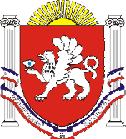 РЕСПУБЛИКА КРЫМРАЗДОЛЬНЕНСКИЙ РАЙОНКОВЫЛЬНОВСКИЙ СЕЛЬСКИЙ СОВЕТ62 (внеочередное)заседание 2 созываРЕШЕНИЕ30 ноября 2023 г. 			с. Ковыльное					№ 404О внесении изменений в решение Ковыльновского сельского совета от 09.12.2016 № 305 «Об утверждении Положения о порядке приватизации имущества, находящегося в муниципальной собственности Ковыльновского сельского поселения» (в редакции решений от 22.12.2022 № 299; от 31.03.2023 № 337, от 01.06.2023 № 364)В соответствии с Федеральными законами от 06.10.2003 № 131-ФЗ «Об общих принципах организации местного самоуправления в Российской Федерации», от 21.12.2001 № 178-ФЗ «О приватизации государственного и муниципального имущества», от 22.07.2008 № 159-ФЗ «Об особенностях отчуждения недвижимого имущества, находящегося в государственной и муниципальной собственности субъектов Российской Федерации или в муниципальной собственности и арендуемого субъектами малого и среднего предпринимательства и о внесении изменений в отдельные законодательные акты Российской Федерации», от 24.07.2023 № 345-ФЗ «О внесении изменений в Федеральный закон «О приватизации государственного и муниципального имущества» руководствуясь Уставом муниципального образования Ковыльновское сельское поселение Раздольненского района Республики Крым, принимая во внимание информационное письмо прокуратуры Раздольненского района от 31.10.2023 № Исорг-20350020-2562-23/-20350020, заключение прокуратуры Раздольненского района от 17.11.2023 №Исорг-20350020-2638-23/8512-20350020, Ковыльновский сельский советРЕШИЛ:1. Внести в решение Ковыльновского сельского совета 09.12.2016 № 305 «Об утверждении Положения о порядке приватизации имущества, находящегося в муниципальной собственности Ковыльновского сельского поселения» (в редакции решений от 22.12.2022 № 299; от 31.03.2023 № 337; от 01.06.2023 № 364) следующие изменения:1.1. в приложении 1 к решению:1) раздел 6 дополнить пунктами 6.3.1 – 6.3.2 следующего содержания:«6.3.1. Решение об условиях приватизации объекта культурного наследия, включенного в реестр объектов культурного наследия, должно содержать информацию об отнесении такого объекта к объектам культурного наследия, включенным в реестр объектов культурного наследия. К решению об условиях приватизации объекта культурного наследия, включенного в реестр объектов культурного наследия, должны прилагаться копии охранного обязательства на объект культурного наследия, включенный в реестр объектов культурного наследия, утвержденного в порядке, предусмотренном статьей 47.6 Федерального закона от 25.06.2022 № 73-ФЗ "Об объектах культурного наследия (памятниках истории и культуры) народов Российской Федерации" (далее – Федеральный закон № 73-ФЗ), и паспорта объекта культурного наследия, предусмотренного статьей 21 Федерального закона № 73-ФЗ (при его наличии), а в случае, предусмотренном пунктом 8 статьи 48 Федерального закона № 73-ФЗ, - копии иного охранного документа и паспорта объекта культурного наследия (при его наличии). Обременением приватизируемого объекта культурного наследия, включенного в реестр объектов культурного наследия, является обязанность нового собственника по выполнению требований охранного обязательства, а при отсутствии данного охранного обязательства - требований иного охранного документа, в соответствии с законодательством Российской Федерации.6.3.2. В случае приватизации объектов газоснабжения, находящихся в муниципальной собственности Ковыльновского сельского поселения, обременением объекта газоснабжения является эксплуатационные обязательства, предусматривающие обязанность покупателя или иного законного владельца по использованию объектов газоснабжения в целях оказания услуг по транспортировке и подаче газа потребителям, технологическому присоединению газоиспользующего оборудования и объектов капитального строительства к газораспределительным сетям, их реконструкции, развитию газораспределительной системы и обеспечению безопасной эксплуатации объектов газоснабжения в соответствии с требованиями промышленной безопасности и нормативными правовыми актами Российской Федерации.»;2) пункт 8.4 раздела 8 дополнить подпунктами 17 – 18 следующего содержания:«17) сведения об установлении обременения такого имущества публичным сервитутом и (или) ограничениями, предусмотренными Федеральным законом «О приватизации государственного и муниципального имущества» и (или) иными федеральными законами; 18) условия конкурса, формы и сроки их выполнения.».2. Обнародовать данное решение на информационных стендах населенных пунктов Ковыльновского сельского поселения и на официальном сайте Администрации Ковыльновского сельского поселения в сети Интернет (http://kovilnovskoe-sp.ru/).3. Настоящее решение вступает в силу с момента официального опубликования (обнародования).4. Контроль за выполнением настоящего решения возложить на председателя Ковыльновского сельского совета - главу Администрации Ковыльновского сельского поселения.Председатель Ковыльновского сельскогосовета- глава АдминистрацииКовыльновского сельского поселения 					Ю.Н. Михайленко